СОВЕТ  НАРОДНЫХ ДЕПУТАТОВКРИНИЧАНСКОГО СЕЛЬСКОГО ПОСЕЛЕНИЯ РОССОШАНСКОГО МУНИЦИПАЛЬНОГО РАЙОНАВОРОНЕЖСКОЙ ОБЛАСТИР Е Ш Е Н И Е23 сессииОт  28.06.2021 года    №49с.КриничноеО внесении изменений в решение Совета народных депутатов Криничанского сельского поселения Россошанского муниципального района Воронежской области от 28 декабря 2020 года №19 «О бюджете Криничанского сельского поселения на 2021 год и на плановый период 2022 и 2023 годов» Руководствуясь Бюджетным кодексом Российской Федерации, Федеральным законом от 6 октября 2003 г. № 131-ФЗ «Об общих принципах организации местного самоуправления в Российской Федерации», Положением о бюджетном процессе в Криничанском сельском поселении Россошанского муниципального района Воронежской области, утвержденном решением Совета народных депутатов Криничанского сельского поселения Россошанского муниципального района Воронежской области от 12.02.2021 г. №28, Совет народных депутатов Криничанского сельского поселения                                                                    РЕШИЛ:1.Внести в решение Совета народных депутатов Криничанского сельского поселения Россошанского муниципального района Воронежской области от 28 декабря 2020 года № 19 «О бюджете Криничанского сельского поселения на 2021 год и на плановый период 2022 и 2023 годов»(в редакции Решений №23 от 28.01.2021 года, №36 от 22.03.2021 года,№37 от 09.04.2021;№42 от 26.04.2021 г №44 от 27.05.2021 г;№46 от 16.06.2021 г)следующие изменения:1) в части 1 статьи 1:- пункт 1 изложить в следующей редакции:«1) прогнозируемый общий объём доходов бюджета сельского поселения в сумме 6 553,01528 тыс. рублей, в том числе безвозмездные поступления в сумме 4434,71528 тыс. рублей, из них:- безвозмездные поступления из областного бюджета в сумме  90,6 тыс. рублей, в том числе: субвенции 90,6 тыс. рублей;- безвозмездные поступления из районного бюджета в сумме   4429,71528 тыс. рублей, в том числе: дотации 1212,4 тыс. рублей, иные межбюджетные трансферты  3 217,31528 тыс. рублей.- прочие безвозмездные поступления в бюджеты сельских поселений в сумме 37,0 тыс. рублей.»- в пункте 2 слова «в сумме 6 985,93659 тыс. рублей» заменить словами «в сумме           7 106,13059 тыс. рублей»2) часть 1 статьи 1 дополнить пунктом 4: «4. Дефицит бюджета сельского поселения в сумме 553,1154тыс. руб., или 26,5 % к общему годовому объему доходов бюджета поселения, без учета утвержденного объема безвозмездных поступлений из бюджетов других уровней и с учетом снижения остатков средств на счетах по учету средств бюджета поселения»;- направить остаток денежных средств бюджета поселения по состоянию на 01.01.2021 года в сумме 553,1154тыс. руб. на финансирование дефицита бюджета.3) Приложение 1 «Источники внутреннего финансирования дефицита бюджета Криничанского сельского поседения на 2021 год и на плановый период 2022 и 2023 годов» изложить в новой редакции:
ИСТОЧНИКИ ВНУТРЕННЕГО ФИНАНСИРОВАНИЯ ДЕФИЦИТА БЮДЖЕТА КРИНИЧАНСКОГО СЕЛЬСКОГО ПОСЕЛЕНИЯ НА 2021 ГОД И НА ПЛАНОВЫЙ ПЕРИОД 2022 И2023 ГОДОВ(тыс. рублей)6) Приложение 8 «Распределение бюджетных ассигнований по целевым статьям (муниципальным программам Криничанского сельского поселения), группам видов расходов, разделам, подразделам  классификации расходов бюджета поселения на 2021 год и плановый период 2022 и 2023 годов» изложить в следующей редакции2.Опубликовать настоящее решение в «Вестнике муниципальных правовых актов Криничанского сельского поселения Россошанскогомуниципального района Воронежской области».3. Настоящее решение вступает в силу со дня его официального опубликования. 4.Контроль за выполнением настоящего решения возложить на главу Криничанского сельского поселения.№                                  п/пНаименованиеКод классификации2021 год2022 год2023 годИСТОЧНИКИ ВНУТРЕННЕГО ФИНАНСИРОВАНИЯ ДЕФИЦИТОВ БЮДЖЕТОВ90 00 00 00 00 0000 000553,115400Изменение остатков средств01 00 00 00 00 0000 000553,115400Изменение остатков средств на счетах по учету средств бюджетов01 05 00 00 00 0000 000553,115400Увеличение остатков средств бюджетов01 05 00 00 00 0000 500-6 553,01528-6 508,9-7 933,8Увеличение прочих остатков средств бюджетов01 05 02 00 00 0000 500-6 553,01528-6 508,9-7 933,8Увеличение прочих остатков денежных средств бюджетов01 05 02 01 00 0000 510-6 553,01528-6 508,9-7 933,8Увеличение прочих остатков денежных средств бюджетов сельских поселений01 05 02 01 10 0000 510-6 553,01528-6 508,9-7 933,8Уменьшение остатков средств бюджетов01 05 00 00 00 0000 6007 106,130596 508,97 933,8Уменьшение прочих остатков средств бюджетов01 05 02 00 00 0000 6007 106,130596 508,97 933,8Уменьшение прочих остатков денежных средств бюджетов01 05 02 01 00 0000 6107 106,130596 508,97 933,8Уменьшение прочих остатков денежных средств бюджетов сельских поселений01 05 02 01 10 0000 6107 106,130596 508,97 933,84) Приложение 2 «Поступление доходов бюджета Криничанского сельского поседения  по кодам видов, доходов на 2021 год и на плановый период 2022 и 2023 годов» изложить в новой редакции:Поступление доходов бюджета Криничанского сельского поселения по кодам видов доходов, подвида доходов на 2021 год на плановый период 2022 и 2023 годов5) Приложение 6 « Ведомственная структура расходов бюджета Криничанского сельского поселения на  2021 год и на плановый период 2022 и 2023 годов»  изложить в новой редакции:Ведомственная структура расходов бюджетаКриничанского сельского поселения на  2021 год и на плановый период 2022 и 2023 годов4) Приложение 2 «Поступление доходов бюджета Криничанского сельского поседения  по кодам видов, доходов на 2021 год и на плановый период 2022 и 2023 годов» изложить в новой редакции:Поступление доходов бюджета Криничанского сельского поселения по кодам видов доходов, подвида доходов на 2021 год на плановый период 2022 и 2023 годов5) Приложение 6 « Ведомственная структура расходов бюджета Криничанского сельского поселения на  2021 год и на плановый период 2022 и 2023 годов»  изложить в новой редакции:Ведомственная структура расходов бюджетаКриничанского сельского поселения на  2021 год и на плановый период 2022 и 2023 годов4) Приложение 2 «Поступление доходов бюджета Криничанского сельского поседения  по кодам видов, доходов на 2021 год и на плановый период 2022 и 2023 годов» изложить в новой редакции:Поступление доходов бюджета Криничанского сельского поселения по кодам видов доходов, подвида доходов на 2021 год на плановый период 2022 и 2023 годов5) Приложение 6 « Ведомственная структура расходов бюджета Криничанского сельского поселения на  2021 год и на плановый период 2022 и 2023 годов»  изложить в новой редакции:Ведомственная структура расходов бюджетаКриничанского сельского поселения на  2021 год и на плановый период 2022 и 2023 годов4) Приложение 2 «Поступление доходов бюджета Криничанского сельского поседения  по кодам видов, доходов на 2021 год и на плановый период 2022 и 2023 годов» изложить в новой редакции:Поступление доходов бюджета Криничанского сельского поселения по кодам видов доходов, подвида доходов на 2021 год на плановый период 2022 и 2023 годов5) Приложение 6 « Ведомственная структура расходов бюджета Криничанского сельского поселения на  2021 год и на плановый период 2022 и 2023 годов»  изложить в новой редакции:Ведомственная структура расходов бюджетаКриничанского сельского поселения на  2021 год и на плановый период 2022 и 2023 годов4) Приложение 2 «Поступление доходов бюджета Криничанского сельского поседения  по кодам видов, доходов на 2021 год и на плановый период 2022 и 2023 годов» изложить в новой редакции:Поступление доходов бюджета Криничанского сельского поселения по кодам видов доходов, подвида доходов на 2021 год на плановый период 2022 и 2023 годов5) Приложение 6 « Ведомственная структура расходов бюджета Криничанского сельского поселения на  2021 год и на плановый период 2022 и 2023 годов»  изложить в новой редакции:Ведомственная структура расходов бюджетаКриничанского сельского поселения на  2021 год и на плановый период 2022 и 2023 годов4) Приложение 2 «Поступление доходов бюджета Криничанского сельского поседения  по кодам видов, доходов на 2021 год и на плановый период 2022 и 2023 годов» изложить в новой редакции:Поступление доходов бюджета Криничанского сельского поселения по кодам видов доходов, подвида доходов на 2021 год на плановый период 2022 и 2023 годов5) Приложение 6 « Ведомственная структура расходов бюджета Криничанского сельского поселения на  2021 год и на плановый период 2022 и 2023 годов»  изложить в новой редакции:Ведомственная структура расходов бюджетаКриничанского сельского поселения на  2021 год и на плановый период 2022 и 2023 годов4) Приложение 2 «Поступление доходов бюджета Криничанского сельского поседения  по кодам видов, доходов на 2021 год и на плановый период 2022 и 2023 годов» изложить в новой редакции:Поступление доходов бюджета Криничанского сельского поселения по кодам видов доходов, подвида доходов на 2021 год на плановый период 2022 и 2023 годов5) Приложение 6 « Ведомственная структура расходов бюджета Криничанского сельского поселения на  2021 год и на плановый период 2022 и 2023 годов»  изложить в новой редакции:Ведомственная структура расходов бюджетаКриничанского сельского поселения на  2021 год и на плановый период 2022 и 2023 годов4) Приложение 2 «Поступление доходов бюджета Криничанского сельского поседения  по кодам видов, доходов на 2021 год и на плановый период 2022 и 2023 годов» изложить в новой редакции:Поступление доходов бюджета Криничанского сельского поселения по кодам видов доходов, подвида доходов на 2021 год на плановый период 2022 и 2023 годов5) Приложение 6 « Ведомственная структура расходов бюджета Криничанского сельского поселения на  2021 год и на плановый период 2022 и 2023 годов»  изложить в новой редакции:Ведомственная структура расходов бюджетаКриничанского сельского поселения на  2021 год и на плановый период 2022 и 2023 годов4) Приложение 2 «Поступление доходов бюджета Криничанского сельского поседения  по кодам видов, доходов на 2021 год и на плановый период 2022 и 2023 годов» изложить в новой редакции:Поступление доходов бюджета Криничанского сельского поселения по кодам видов доходов, подвида доходов на 2021 год на плановый период 2022 и 2023 годов5) Приложение 6 « Ведомственная структура расходов бюджета Криничанского сельского поселения на  2021 год и на плановый период 2022 и 2023 годов»  изложить в новой редакции:Ведомственная структура расходов бюджетаКриничанского сельского поселения на  2021 год и на плановый период 2022 и 2023 годовНаименованиеГРБСРзПРЦСРВР2021 год2022 год2023 год123456789ВСЕГО7 106,130596 350,807 556,20АДМИНИСТРАЦИЯ  КРИНИЧАНСКОГО СЕЛЬСКОГО ПОСЕЛЕНИЯ 914 7 015,830593 951,205113,80ОБЩЕГОСУДАРСТВЕННЫЕ ВОПРОСЫ914013 306,72961,83909,20Функционирование высшего должностного лица субъекта Российской Федерации и муниципального образования9140102880,0944,31071,3Муниципальная  программа Криничанского сельского поселенияРоссошанского муниципального района «Муниципальное управление и гражданское общество Криничанского сельского поселения»914010259 0 00 00000880,0944,31071,3Подпрограмма «Обеспечение реализации муниципальной программы»914010259 1 00 00000880,0944,31071,3Основное мероприятие «Обеспечение деятельности главы Криничанского сельского поселения»914010259 1 02 00000880,0944,31071,3Функционирование Правительства Российской Федерации, высших исполнительных органов государственной власти субъектов Российской Федерации, местных администраций91401041776,72 017,52 837,90Муниципальная программа Криничанского сельского поселенияРоссошанского муниципального района «Муниципальное управление и гражданское общество Криничанского сельского поселения»914010459 0 00 000001776,72 017,52 837,90Подпрограмма «Обеспечение реализации муниципальной программы»914010459 1 00 000001776,72 017,52 837,90Основное мероприятие «Обеспечение функций органов местного самоуправления Криничанского сельского поселения»914010459 1 01 000001776,72 017,52 837,90Расходы на обеспечение функций органов местного самоуправления Криничанского сельского поселения (Расходы на выплаты персоналу в целях обеспечения выполнения функций государственными (муниципальными) органами, казенными учреждениями, органами управления государственными внебюджетными фондами)914010459 1 01 920101001 164,41 405,21 510,8Расходы на обеспечение функций органов местного самоуправления Криничанского сельского поселения (Закупка товаров, работ и услуг для государственных (муниципальных) нужд)914010459 1 01 92010200485,2485,31 200,1Расходы на обеспечение функций органов местного самоуправления Криничанского сельского поселения (Иные бюджетные ассигнования)914010459 1  01 92010800127,1127,0127,0Другие общегосударственные вопросы9140113650,000Муниципальная программа Криничанского сельского поселения Россошанского муниципального района «Муниципальное управление и гражданское общество Криничанского сельского поселения»914011359 0 00 00000650,000Подпрограмма «Обеспечение реализации муниципальной программы»914011359 1 00 00000650,000Основное мероприятие «Выполнение других расходных обязательств»914011359 1 04 00000650,000Выполнение других расходных обязательств Криничанского сельского поселения (Закупка товаров, работ и услуг для государственных (муниципальных) нужд914011359 1 04 90200200650,000Муниципальная  программа Криничанского сельского поселения Россошанского муниципального района «Муниципальное управление и гражданское общество Криничанского сельского поселения»914020359 0 00 0000090,691,595,0Подпрограмма «Осуществление мобилизационной и вневойсковой подготовки в Криничанского сельском поселении» 914020359 2 00 0000090,691,595,0Основное мероприятие « Обеспечение деятельности ВУР»914020359 2 01 0000090,691,595,0Осуществление первичного воинского учета на территориях, где отсутствуют военные комиссариаты (Расходы на выплаты персоналу в целях обеспечения выполнения функций государственными (муниципальными) органами, казенными учреждениями, органами управления государственными внебюджетными фондами)914020359 2 01 5118010080,281,181,1Осуществление первичного воинского учета на территориях, где отсутствуют военные комиссариаты (Закупка товаров, работ и услуг для государственных (муниципальных) нужд)914020359 2 01 51180200 10,410,413,9НАЦИОНАЛЬНАЯ БЕЗОПАСНОСТЬ И ПРАВООХРАНИТЕЛЬНАЯ ДЕЯТЕЛЬНОСТЬ9140317,02,04,0Другие вопросы в области национальной безопасности и правоохранительной деятельности914031417,02,04,0Муниципальная программа Криничанского сельского поселения Россошанского муниципального района «Защита населения и территории Криничанского сельского поселения от чрезвычайных ситуаций, обеспечение пожарной безопасности»914031410 0 00 0000017,02,04,0Подпрограмма «Развитие и модернизация защиты населения от угроз чрезвычайных ситуаций и пожаров»914031410 1 00 0000017,02,04,0Основное мероприятие «Обеспечение развития систем связи, оповещения, накопления и обработки информации, повышение готовности к ликвидации чрезвычайных ситуаций, финансовое обеспечение подпрограммы.»914031410 1 01 0000017,02,04,0Мероприятия в сфере защиты населения от чрезвычайных ситуаций и пожаров (Закупка товаров, работ и услуг для государственных (муниципальных) нужд)914031410 1 01  9143020017,02,04,0НАЦИОНАЛЬНАЯ ЭКОНОМИКА91404845,80268463,0475,8Дорожное хозяйство (дорожные фонды)9140409580,60868313,0325,8Муниципальная программа Криничанского сельского поселения Россошанского муниципального района «Дорожная деятельность в отношении автомобильных дорог местного значения в границах населенных пунктов Криничанского сельского поселения »914040924 0 00 00000580,60868313,0325,8Подпрограмма «Развитие дорожного хозяйства Криничанского сельского поселения»914040924 1 00 00000580,60868313,0325,8Основное мероприятие «Обеспечение модернизации, ремонта и содержания существующей сети автодорог местного значения Криничанского сельского поселения »914040924 1 02 00000580,60868313,0325,8Мероприятия по развитию сети автомобильных дорог общего пользования в Криничанского сельском поселении (Закупка товаров, работ и услуг для государственных (муниципальных) нужд)914040924 1 02 91290200580,60868313,0325,8Другие вопросы национальной экономики9140412265,194150,0150,0Муниципальная программа Криничанского сельского поселения «Обеспечение доступным и комфортным жильем и коммунальными услугами населения Криничанского сельского поселения»914041205 0 00 0000034,80287150,0150,0Подпрограмма «Развитие градостроительной деятельности Криничанского сельского поселения»914041205 1 00 0000034,80287150,0150,0Основное мероприятие «Актуализация документов территориального планирования »914041205 1 01 0000034,80287150,0150,0Мероприятия по развитию градостроительной деятельности (Закупка товаров, работ и услуг для государственных (муниципальных) нужд)914041205 1 01 90850 20034,80287150,0150,0Мероприятия по развитию градостроительной деятельности (Закупка товаров, работ и услуг для государственных (муниципальных) нужд)914041205 1 01 S8460 200230,39113ЖИЛИЩНО-КОММУНАЛЬНОЕ ХОЗЯЙСТВО91405389,22791285,0292,2Коммунальное хозяйство9140502136,3108,3108,6Муниципальная программа Криничанского сельского поселенияРоссошанского муниципального района «Обеспечение доступным и комфортным жильем и коммунальными услугами населения Криничанского сельского поселения»914050205 0 00 00000136,3108,3108,6Подпрограмма  «Создание условий для обеспечения качественными услугами ЖКХ населения Криничанского сельского поселения»914050205 2 00 00000136,3108,3108,6Основное мероприятие «Содержание и модернизация жилищно-коммунального комплекса»914050205 2 01 00000136,3108,3108,6Мероприятия по обеспечению устойчивого развития инфраструктуры(Закупка товаров, работ и услуг для государственных (муниципальных) нужд)914050205 2 01 91370200 136,3108,3108,6Благоустройство9140503252,92791176,700183,6Муниципальная программа Криничанского сельского поселенияРоссошанского муниципального района «Благоустройство Криничанского сельского поселения»914050307 0 00 0000089,6279116,115,6Подпрограмма «Уличное освещение»914050307 1 00 0000011,73,84,0Основное мероприятие « Организация уличного освещения»914050307 1 01 0000011,73,84,0Мероприятия в области жилищно-коммунального хозяйства (Закупка товаров, работ и услуг для государственных (муниципальных) нужд)914050307 1 01 90810200 11,73,84,0Подпрограмма  «Организация и содержание мест захоронения»914050307 2 00 0000056,112,3011,6Основное мероприятие «Ремонт и содержание мест захоронения»914050307 2 01 0000056,112,3011,6Мероприятия в области жилищно-коммунального хозяйства (Закупка товаров, работ и услуг для государственных (муниципальных) нужд)914050307 2 01 9081020020,506841,706841,00684Резервный фонд Правительства Воронежской области ( финансовое обеспечение непредвиденных расходов) (Закупка товаров, работ и услуг для государственных (муниципальных) нужд914050307 2 01 2054020025,000Мероприятия в области жилищно-коммунального хозяйства (Межбюджетные трансферты бюджетам муниципальных образований на осуществление переданных полномочий в рамках подпрограммы)914050307 2 01 9081050010,5931610,5931610,59316Подпрограмма  «Организация прочего благоустройства»914050307 3 00 0000021,82791Мероприятия в области жилищно-коммунального хозяйства (Закупка товаров, работ и услуг для государственных (муниципальных) нужд)914050307 3 01 9081020015,700Мероприятия на организацию и проведения оплачиваемых общественных работ(Закупка товаров, работ и услуг для государственных (муниципальных) нужд914050307 3 01 784302006,1279100Муниципальная программа Криничанского сельского поселения Россошанского муниципального района «Энергосбережение и повышение энергетической эффективности в Криничанском сельском поселении»914050330 0 00 00000163,3160,6168,0Основное мероприятие «Содержание уличного освещения"9140503300 0200000163,3160,6168,0Софинансирование расходных обязательств в сфере обеспечения уличного освещения(Закупка товаров, работ и услуг для государственных (муниципальных) нужд) местный бюджет914050330 0 02 S8670200 74,367,670,0Софинансирование расходных обязательств в сфере обеспечения уличного освещения(Закупка товаров, работ и услуг для государственных (муниципальных) нужд) областной  бюджет914050330 0 02 S8670200 89,093,098,0КУЛЬТУРА, КИНЕМАТОГРАФИЯ 914082 218,82 399,62 442,4Культура91408012 218,82 399,62 442,4Муниципальная программа Криничанского сельского поселения Россошанского муниципального района «Развитие культуры»914080111 0 00 000002 218,82 399,62 442,4Основное мероприятие «Финансовое обеспечение для организации работы в сфере культуры»914080111 0 01 000002 218,82 399,62 442,4Расходы на обеспечение  других расходных обязательств  (Закупка товаров, работ и услуг для государственных (муниципальных) нужд)914080111 0 01 90200200742,2865,2908,0Расходы  по   переданным полномочиям  в сфере культуры(Межбюджетные трансферты бюджетам муниципальных образований на осуществление переданных полномочий в рамках  подпрограммы914080111 0 01 980505001 476,71 534,41 534,4СОЦИАЛЬНАЯ ПОЛИТИКА91410142,0142,0142,0Пенсионное обеспечение9141001142,0142,0142,0Муниципальная программа Криничанского сельского поселения Россошанского муниципального района «Муниципальное управление и гражданское общество Криничанского  сельского поселения»914100159 0 00 00000142,0142,0142,0Подпрограммы «Социальная поддержка граждан»914100159 3 00 00000142,0142,0142,0Основное мероприятие «Обеспечение доплаты к пенсиям муниципальных служащих»914100159 3 01 00000142,0142,0142,0Доплаты к пенсиям муниципальных служащих Криничанского сельского поселения (Социальное обеспечение и иные выплаты населению)914100159 3 01 90470300142,0142,0142,0ФИЗИЧЕСКАЯ КУЛЬТУРА И СПОРТ914115,75,9195,6Массовый спорт91411025,75,9195,6Муниципальная программа Криничанского сельского поселения Россошанского муниципального района «Развитие физической культуры и спорта»914110213 0 00 000005,75,9195,6Основное мероприятие «Вовлечение населения в занятия физической культуры и спортом»914110213 0 01 000005,75,9195,6Мероприятия в области физической культуры и спорта  (Закупка товаров, работ и услуг для государственных (муниципальных) нужд)914110213 0 01 90410 2005,75,96,0Мероприятия  по созданию условий для развития  физической культуры и спорта  (Закупка товаров, работ и услуг для государственных (муниципальных) нужд)914110213 0 01 7879020000189,6МУНИЦИПАЛЬНОЕ КАЗЕННОЕ УЧРЕЖДЕНИЕ КУЛЬТУРЫ «КРИНИЧАНСКОГО КУЛЬТУРНО-ДОСУГОВЫЙ ЦЕНТР»92390,300КУЛЬТУРА, КИНЕМАТОГРАФИЯ 9230890,300Культура923080190,300Подпрограмма «Организация деятельности учреждения культуры»923080111 1 00 0000090,300Основное мероприятие «Финансовое обеспечение деятельности МКУК «Криничанский КДЦ»»923080111 1 01 0000090,300Расходы на обеспечение деятельности (оказание услуг) муниципальных учреждений (Расходы на выплаты персоналу в целях обеспечения выполнения функций государственными органами, казенными учреждениями, органами управления государственными внебюджетными фондами)923080111 1 01 00590100 86,92400Расходы на обеспечение деятельности (оказание услуг) муниципальных учреждений (Закупка товаров, работ и услуг для государственных (муниципальных) нужд)923080111 1 01 00590200 3,27600Расходы на обеспечение деятельности (оказание услуг) муниципальных учреждений (Закупка товаров, работ и услуг для государственных (муниципальных) нужд)923080111 1 01 005908000,1007) Приложение 7 «Распределение бюджетных ассигнований по разделам, подразделам, целевым статьям (муниципальным программам Криничанского сельского поселения), группам видов расходов классификации расходовбюджетаКриничанскогосельского поселения на 2021 год и на плановый период 2022 и 2023 годов» изложить в следующей редакции:7) Приложение 7 «Распределение бюджетных ассигнований по разделам, подразделам, целевым статьям (муниципальным программам Криничанского сельского поселения), группам видов расходов классификации расходовбюджетаКриничанскогосельского поселения на 2021 год и на плановый период 2022 и 2023 годов» изложить в следующей редакции:7) Приложение 7 «Распределение бюджетных ассигнований по разделам, подразделам, целевым статьям (муниципальным программам Криничанского сельского поселения), группам видов расходов классификации расходовбюджетаКриничанскогосельского поселения на 2021 год и на плановый период 2022 и 2023 годов» изложить в следующей редакции:7) Приложение 7 «Распределение бюджетных ассигнований по разделам, подразделам, целевым статьям (муниципальным программам Криничанского сельского поселения), группам видов расходов классификации расходовбюджетаКриничанскогосельского поселения на 2021 год и на плановый период 2022 и 2023 годов» изложить в следующей редакции:7) Приложение 7 «Распределение бюджетных ассигнований по разделам, подразделам, целевым статьям (муниципальным программам Криничанского сельского поселения), группам видов расходов классификации расходовбюджетаКриничанскогосельского поселения на 2021 год и на плановый период 2022 и 2023 годов» изложить в следующей редакции:7) Приложение 7 «Распределение бюджетных ассигнований по разделам, подразделам, целевым статьям (муниципальным программам Криничанского сельского поселения), группам видов расходов классификации расходовбюджетаКриничанскогосельского поселения на 2021 год и на плановый период 2022 и 2023 годов» изложить в следующей редакции:7) Приложение 7 «Распределение бюджетных ассигнований по разделам, подразделам, целевым статьям (муниципальным программам Криничанского сельского поселения), группам видов расходов классификации расходовбюджетаКриничанскогосельского поселения на 2021 год и на плановый период 2022 и 2023 годов» изложить в следующей редакции:7) Приложение 7 «Распределение бюджетных ассигнований по разделам, подразделам, целевым статьям (муниципальным программам Криничанского сельского поселения), группам видов расходов классификации расходовбюджетаКриничанскогосельского поселения на 2021 год и на плановый период 2022 и 2023 годов» изложить в следующей редакции:7) Приложение 7 «Распределение бюджетных ассигнований по разделам, подразделам, целевым статьям (муниципальным программам Криничанского сельского поселения), группам видов расходов классификации расходовбюджетаКриничанскогосельского поселения на 2021 год и на плановый период 2022 и 2023 годов» изложить в следующей редакции:Распределение бюджетных ассигнований по разделам, подразделам, целевым статьям (муниципальным программам Криничанского сельского поселения), группам видов расходов классификации расходов бюджета Криничанскогосельского поселения на 2021 год и на плановый период 2022 и 2023 годовРаспределение бюджетных ассигнований по разделам, подразделам, целевым статьям (муниципальным программам Криничанского сельского поселения), группам видов расходов классификации расходов бюджета Криничанскогосельского поселения на 2021 год и на плановый период 2022 и 2023 годовРаспределение бюджетных ассигнований по разделам, подразделам, целевым статьям (муниципальным программам Криничанского сельского поселения), группам видов расходов классификации расходов бюджета Криничанскогосельского поселения на 2021 год и на плановый период 2022 и 2023 годовРаспределение бюджетных ассигнований по разделам, подразделам, целевым статьям (муниципальным программам Криничанского сельского поселения), группам видов расходов классификации расходов бюджета Криничанскогосельского поселения на 2021 год и на плановый период 2022 и 2023 годовРаспределение бюджетных ассигнований по разделам, подразделам, целевым статьям (муниципальным программам Криничанского сельского поселения), группам видов расходов классификации расходов бюджета Криничанскогосельского поселения на 2021 год и на плановый период 2022 и 2023 годовРаспределение бюджетных ассигнований по разделам, подразделам, целевым статьям (муниципальным программам Криничанского сельского поселения), группам видов расходов классификации расходов бюджета Криничанскогосельского поселения на 2021 год и на плановый период 2022 и 2023 годовРаспределение бюджетных ассигнований по разделам, подразделам, целевым статьям (муниципальным программам Криничанского сельского поселения), группам видов расходов классификации расходов бюджета Криничанскогосельского поселения на 2021 год и на плановый период 2022 и 2023 годовРаспределение бюджетных ассигнований по разделам, подразделам, целевым статьям (муниципальным программам Криничанского сельского поселения), группам видов расходов классификации расходов бюджета Криничанскогосельского поселения на 2021 год и на плановый период 2022 и 2023 годовРаспределение бюджетных ассигнований по разделам, подразделам, целевым статьям (муниципальным программам Криничанского сельского поселения), группам видов расходов классификации расходов бюджета Криничанскогосельского поселения на 2021 год и на плановый период 2022 и 2023 годовНаименованиеНаименованиеРзПРЦСРВР2021 год2022 год2022 год2023 год1123456778ВСЕГОВСЕГО7 106,130596 350,806 350,807 556,2ОБЩЕГОСУДАРСТВЕННЫЕ ВОПРОСЫОБЩЕГОСУДАРСТВЕННЫЕ ВОПРОСЫ013 306,72 961,82 961,83 909,20Функционирование высшего должностного лица субъекта Российской Федерации и муниципального образованияФункционирование высшего должностного лица субъекта Российской Федерации и муниципального образования0102880,0944,3944,31 071,3Муниципальная программа Криничанского сельского поселенияРоссошанского муниципального района «Муниципальное управление и гражданское общество Криничанского сельского поселения»Муниципальная программа Криничанского сельского поселенияРоссошанского муниципального района «Муниципальное управление и гражданское общество Криничанского сельского поселения»010259 0 00 00000880,0944,3944,31 071,3Подпрограмма «Обеспечение реализации муниципальной программы»Подпрограмма «Обеспечение реализации муниципальной программы»010259 1 00 00000880,0944,3944,31 071,3Основное мероприятие «Обеспечение деятельностиГлавыКриничанского сельского поселения»Основное мероприятие «Обеспечение деятельностиГлавыКриничанского сельского поселения»010259 1 02 00000880,0944,3944,31 071,3Расходы обеспечение деятельности главы администрации Криничанского сельского поселения (Расходы на выплаты персоналу в целях обеспечения выполнения функций государственными (муниципальными) органами, казенными учреждениями, органами управления государственными внебюджетными фондами)Расходы обеспечение деятельности главы администрации Криничанского сельского поселения (Расходы на выплаты персоналу в целях обеспечения выполнения функций государственными (муниципальными) органами, казенными учреждениями, органами управления государственными внебюджетными фондами)010259 1 02 92020100 880,0944,3944,31 071,3Функционирование Правительства Российской Федерации, высших исполнительных органов государственной власти субъектов Российской Федерации, местных администрацийФункционирование Правительства Российской Федерации, высших исполнительных органов государственной власти субъектов Российской Федерации, местных администраций01041776,72 017,52 017,52 837,90Муниципальная программа Криничанского сельского поселенияРоссошанского муниципального района «Муниципальное управление и гражданское общество Криничанского сельского поселения»Муниципальная программа Криничанского сельского поселенияРоссошанского муниципального района «Муниципальное управление и гражданское общество Криничанского сельского поселения»010459 0 00 000001776,72 017,52 017,52 837,90Подпрограмма «Обеспечение реализации муниципальной программы»Подпрограмма «Обеспечение реализации муниципальной программы»010459 1 00 000001776,72 017,52 017,52 837,90Основное мероприятие «Обеспечение функций органов местного самоуправления Криничанского сельского поселения»Основное мероприятие «Обеспечение функций органов местного самоуправления Криничанского сельского поселения»010459 1 01 000001776,72 017,52 017,52 837,90Расходы на обеспечение функций органов местного самоуправления Криничанского сельского поселения (Расходы на выплаты персоналу в целях обеспечения выполнения функций государственными (муниципальными) органами, казенными учреждениями, органами управления государственными внебюджетными фондами)Расходы на обеспечение функций органов местного самоуправления Криничанского сельского поселения (Расходы на выплаты персоналу в целях обеспечения выполнения функций государственными (муниципальными) органами, казенными учреждениями, органами управления государственными внебюджетными фондами)010459 1 01 920101001 164,41 405,21 405,21 510,8Расходы на обеспечение функций органов местного самоуправления Криничанского сельского поселения (Закупка товаров, работ и услуг для государственных (муниципальных) нужд)Расходы на обеспечение функций органов местного самоуправления Криничанского сельского поселения (Закупка товаров, работ и услуг для государственных (муниципальных) нужд)010459 1 01 92010200485,3485,3485,31 200,1Расходы на обеспечение функций органов местного самоуправления Криничанского сельского поселения (Иные бюджетные ассигнования)Расходы на обеспечение функций органов местного самоуправления Криничанского сельского поселения (Иные бюджетные ассигнования)010459 1  01 92010800127,1127,0127,0127,0Другие общегосударственные вопросыДругие общегосударственные вопросы0113650,0000Муниципальная программа Криничанского сельского поселения Россошанского муниципального района «Муниципальное управление и гражданское общество Криничанского сельского поселения»Муниципальная программа Криничанского сельского поселения Россошанского муниципального района «Муниципальное управление и гражданское общество Криничанского сельского поселения»011359 0 00 00000650,0000Подпрограмма «Обеспечение реализации муниципальной программы»Подпрограмма «Обеспечение реализации муниципальной программы»011359 1 00 00000650,0000Основное мероприятие «Выполнение других расходных обязательств»Основное мероприятие «Выполнение других расходных обязательств»011359 1 04 00000650,0000Выполнение других расходных обязательств Криничанского сельского поселения (Закупка товаров, работ и услуг для государственных (муниципальных) нуждВыполнение других расходных обязательств Криничанского сельского поселения (Закупка товаров, работ и услуг для государственных (муниципальных) нужд011359 1 04 90200200650,0000НАЦИОНАЛЬНАЯ ОБОРОНАНАЦИОНАЛЬНАЯ ОБОРОНА0290,691,591,595,0Мобилизационная и вневойсковая подготовкаМобилизационная и вневойсковая подготовка020390,691,591,595,0Муниципальная программа Криничанского сельского поселения Россошанского муниципального района «Муниципальное управление и гражданское общество Криничанского сельского поселения»Муниципальная программа Криничанского сельского поселения Россошанского муниципального района «Муниципальное управление и гражданское общество Криничанского сельского поселения»020359 0 00 0000090,691,591,595,0Подпрограмма «Осуществление мобилизационной и вневойсковой подготовки в Криничанского сельском поселении» Подпрограмма «Осуществление мобилизационной и вневойсковой подготовки в Криничанского сельском поселении» 020359 2 00 0000090,691,591,595,0Основное мероприятие «Обеспечение деятельности ВУР»Основное мероприятие «Обеспечение деятельности ВУР»020359 2 01 0000090,691,591,595,0Осуществление первичного воинского учета на территориях, где отсутствуют военные комиссариаты (Расходы на выплаты персоналу в целях обеспечения выполнения функций государственными (муниципальными) органами, казенными учреждениями, органами управления государственными внебюджетными фондами)Осуществление первичного воинского учета на территориях, где отсутствуют военные комиссариаты (Расходы на выплаты персоналу в целях обеспечения выполнения функций государственными (муниципальными) органами, казенными учреждениями, органами управления государственными внебюджетными фондами)020359 2 01 5118010080,281,181,181,1Осуществление первичного воинского учета на территориях, где отсутствуют военные комиссариаты (Закупка товаров, работ и услуг для государственных (муниципальных) нужд)Осуществление первичного воинского учета на территориях, где отсутствуют военные комиссариаты (Закупка товаров, работ и услуг для государственных (муниципальных) нужд)020359 2 01 51180200 10,410,410,413,9НАЦИОНАЛЬНАЯ БЕЗОПАСНОСТЬ И ПРАВООХРАНИТЕЛЬНАЯ ДЕЯТЕЛЬНОСТЬНАЦИОНАЛЬНАЯ БЕЗОПАСНОСТЬ И ПРАВООХРАНИТЕЛЬНАЯ ДЕЯТЕЛЬНОСТЬ0317,02,02,04,0Другие вопросы в области национальной безопасности и правоохранительной деятельностиДругие вопросы в области национальной безопасности и правоохранительной деятельности031417,02,02,04,0Муниципальная программа  сельского поселенияРоссошанскогомуниципального района «Защита населения и территории Криничанского сельского поселения от чрезвычайных ситуаций, обеспечение пожарной безопасности»Муниципальная программа  сельского поселенияРоссошанскогомуниципального района «Защита населения и территории Криничанского сельского поселения от чрезвычайных ситуаций, обеспечение пожарной безопасности»031410 0 00 0000017,02,02,04,0Подпрограмма «Развитие и модернизация защиты населения от угроз чрезвычайных ситуаций и пожаров»Подпрограмма «Развитие и модернизация защиты населения от угроз чрезвычайных ситуаций и пожаров»031410 1 00 0000017,02,02,04,0Основное мероприятие «Обеспечение развития систем связи, оповещения, накопления и обработки информации, повышение готовности к ликвидации чрезвычайных ситуаций, финансовое обеспечение подпрограммы.»Основное мероприятие «Обеспечение развития систем связи, оповещения, накопления и обработки информации, повышение готовности к ликвидации чрезвычайных ситуаций, финансовое обеспечение подпрограммы.»031410 1 01 0000017,02,02,04,0Мероприятия в сфере защиты населения от чрезвычайных ситуаций и пожаров (Закупка товаров, работ и услуг для государственных (муниципальных) нужд)Мероприятия в сфере защиты населения от чрезвычайных ситуаций и пожаров (Закупка товаров, работ и услуг для государственных (муниципальных) нужд)031410 1 01 9143020017,02,02,04,0НАЦИОНАЛЬНАЯ ЭКОНОМИКАНАЦИОНАЛЬНАЯ ЭКОНОМИКА04845,80268463,0463,0475,8Дорожное хозяйство (дорожные фонды)Дорожное хозяйство (дорожные фонды)0409580,60868313,0313,0325,8Муниципальная программа Криничанского сельского поселенияРоссошанского муниципального района «Дорожная деятельность в отношении автомобильных дорог местного значения в границах населенных пунктов Криничанского сельского поселения »Муниципальная программа Криничанского сельского поселенияРоссошанского муниципального района «Дорожная деятельность в отношении автомобильных дорог местного значения в границах населенных пунктов Криничанского сельского поселения »040924 0 00 00000580,60868313,0313,0325,8Подпрограмма «Развитие дорожного хозяйства Криничанского сельского поселения»Подпрограмма «Развитие дорожного хозяйства Криничанского сельского поселения»040924 1 00 00000580,60868313,0313,0325,8Основное мероприятие «Обеспечение модернизации, ремонта и содержания существующей сети автодорог местного значения Криничанского сельского поселения »Основное мероприятие «Обеспечение модернизации, ремонта и содержания существующей сети автодорог местного значения Криничанского сельского поселения »040924 1 02 00000580,60868313,0313,0325,8Мероприятия по развитию сети автомобильных дорог общего пользования в Криничанского сельском поселении (Закупка товаров, работ и услуг для государственных (муниципальных) нужд)Мероприятия по развитию сети автомобильных дорог общего пользования в Криничанского сельском поселении (Закупка товаров, работ и услуг для государственных (муниципальных) нужд)040924 1 02 91290200580,60868313,0313,0325,8Другие вопросы национальной экономикиДругие вопросы национальной экономики0412265,194150,0150,0150,0Муниципальная программа Криничанского сельского поселенияРоссошанского муниципального района «Обеспечение доступным и комфортным жильем и коммунальными услугами населения Криничанского сельского поселения»Муниципальная программа Криничанского сельского поселенияРоссошанского муниципального района «Обеспечение доступным и комфортным жильем и коммунальными услугами населения Криничанского сельского поселения»041205 0 00 0000034,80287150,0150,0150,0Подпрограмма «Развитие градостроительной деятельности»Подпрограмма «Развитие градостроительной деятельности»041205 1 00 0000034,80287150,0150,0150,0Основное мероприятие «Актуализация документов территориального планирования »Основное мероприятие «Актуализация документов территориального планирования »041205 1 01 0000034,80287150,0150,0150,0Мероприятия по развитию градостроительной деятельности (Закупка товаров, работ и услуг для государственных (муниципальных) нужд)Мероприятия по развитию градостроительной деятельности (Закупка товаров, работ и услуг для государственных (муниципальных) нужд)041205 1 01 90850 20034,80287150,0150,0150,0Мероприятия по развитию градостроительной деятельности (Закупка товаров, работ и услуг для государственных (муниципальных) нужд)Мероприятия по развитию градостроительной деятельности (Закупка товаров, работ и услуг для государственных (муниципальных) нужд)041205 1 01 S8460 200230,39113ЖИЛИЩНО-КОММУНАЛЬНОЕ ХОЗЯЙСТВОЖИЛИЩНО-КОММУНАЛЬНОЕ ХОЗЯЙСТВО05389,22791285,0285,0292,20Коммунальное хозяйствоКоммунальное хозяйство0502136,3108,3108,3108,6Муниципальная программа  сельского поселения Россошанского муниципального района «Обеспечение доступным и комфортным жильем и коммунальными услугами населения Криничанского сельского поселения»Муниципальная программа  сельского поселения Россошанского муниципального района «Обеспечение доступным и комфортным жильем и коммунальными услугами населения Криничанского сельского поселения»050205 0 00 00000136,3108,3108,3108,6Подпрограмма  «Создание условий для обеспечения качественными услугами ЖКХ населения Криничанского сельского поселения Россошанского муниципального района»Подпрограмма  «Создание условий для обеспечения качественными услугами ЖКХ населения Криничанского сельского поселения Россошанского муниципального района»050205 2 00 00000136,3108,3108,3108,6Основное мероприятие « Содержание и модернизация жилищно-коммунального комплекса »Основное мероприятие « Содержание и модернизация жилищно-коммунального комплекса »050205 2 01 00000136,3108,3108,3108,6Мероприятия по обеспечению устойчивого развития инфраструктуры(Закупка товаров, работ и услуг для государственных (муниципальных) нужд)Мероприятия по обеспечению устойчивого развития инфраструктуры(Закупка товаров, работ и услуг для государственных (муниципальных) нужд)050205 2 01 91370200 136,3108,3108,3108,6БлагоустройствоБлагоустройство0503252,92791176,7176,7183,6Муниципальная программа Криничанского сельского поселения Россошанского муниципального района «Благоустройство Криничанского сельского поселения»Муниципальная программа Криничанского сельского поселения Россошанского муниципального района «Благоустройство Криничанского сельского поселения»050307 0 00 0000089,62791108,5108,5114,7Подпрограмма «Уличное освещение»Подпрограмма «Уличное освещение»050307 1 00 0000011,73,83,84,0Основное мероприятие «Организация уличного освещения»Основное мероприятие «Организация уличного освещения»050307 1 01 0000011,73,83,84,0Мероприятия в области жилищно-коммунального хозяйства (Закупка товаров, работ и услуг для государственных (муниципальных) нужд)Мероприятия в области жилищно-коммунального хозяйства (Закупка товаров, работ и услуг для государственных (муниципальных) нужд)050307 1 01 90810200 11,73,83,84,0Подпрограмма «Организация и содержание мест захоронения»Подпрограмма «Организация и содержание мест захоронения»050307 2 00 0000056,112,312,311,6Основное мероприятие « Ремонт и содержание мест захоронения»Основное мероприятие « Ремонт и содержание мест захоронения»050307 2 01 0000056,112,312,311,6Резервный фонд Правительства Воронежской области ( финансовое обеспечение непредвиденных расходов) (Закупка товаров, работ и услуг для государственных (муниципальных) нуждРезервный фонд Правительства Воронежской области ( финансовое обеспечение непредвиденных расходов) (Закупка товаров, работ и услуг для государственных (муниципальных) нужд050307 2 01 2054020025,0000Мероприятия в области жилищно-коммунального хозяйства (Закупка товаров, работ и услуг для государственных (муниципальных) нужд)Мероприятия в области жилищно-коммунального хозяйства (Закупка товаров, работ и услуг для государственных (муниципальных) нужд)050307 2 01 90810200 20,506841,706841,706841,00684Мероприятия в области жилищно-коммунального хозяйства(Межбюджетные трансферты бюджетам муниципальных образований на осуществление переданных полномочий в рамках подпрограммы)Мероприятия в области жилищно-коммунального хозяйства(Межбюджетные трансферты бюджетам муниципальных образований на осуществление переданных полномочий в рамках подпрограммы)050307 2 01 9081050010,5931610,5931610,5931610,59316Подпрограмма  «Организация прочего благоустройства»Подпрограмма  «Организация прочего благоустройства»050307 3 00 00000Мероприятия в области жилищно-коммунального хозяйства (Закупка товаров, работ и услуг для государственных (муниципальных) нужд)Мероприятия в области жилищно-коммунального хозяйства (Закупка товаров, работ и услуг для государственных (муниципальных) нужд)050307 3 01 9081020015,7000Мероприятия на организацию и проведения оплачиваемых общественных работ(Закупка товаров, работ и услуг для государственных (муниципальных) нуждМероприятия на организацию и проведения оплачиваемых общественных работ(Закупка товаров, работ и услуг для государственных (муниципальных) нужд050307 3 01 784302006,12791000Муниципальная программа Криничанского сельского поселенияРоссошанского муниципального района «Энергосбережение и повышение энергетической эффективности в Криничанском сельском поселении»Муниципальная программа Криничанского сельского поселенияРоссошанского муниципального района «Энергосбережение и повышение энергетической эффективности в Криничанском сельском поселении»050330 0 00 00000163,3160,6168,0168,0Основное мероприятие «Содержание уличного освещения"Основное мероприятие «Содержание уличного освещения"050330 0 0200000163,3160,6168,0168,0Софинансирование расходных обязательств в сфере обеспечения уличного освещения(Закупка товаров, работ и услуг для государственных (муниципальных) нужд) местный бюджетСофинансирование расходных обязательств в сфере обеспечения уличного освещения(Закупка товаров, работ и услуг для государственных (муниципальных) нужд) местный бюджет050330 0 02 S8670200 74,367,670,070,0Софинансирование расходных обязательств в сфере обеспечения уличного освещения(Закупка товаров, работ и услуг для государственных (муниципальных) нужд) областной  бюджетСофинансирование расходных обязательств в сфере обеспечения уличного освещения(Закупка товаров, работ и услуг для государственных (муниципальных) нужд) областной  бюджет050330 0 02 S8670200 89,093,098,098,0КУЛЬТУРА, КИНЕМАТОГРАФИЯ КУЛЬТУРА, КИНЕМАТОГРАФИЯ 082 309,12 399,62 442,42 442,4КультураКультура08012 309,12 399,62 442,42 442,4Муниципальная программа Криничанского сельского поселения Россошанского муниципального района «Развитие культуры»Муниципальная программа Криничанского сельского поселения Россошанского муниципального района «Развитие культуры»080111 0 00 000002 218,82 399,62 442,42 442,4Основное мероприятие «Финансовое обеспечение для организации работы в сфере культуры»Основное мероприятие «Финансовое обеспечение для организации работы в сфере культуры»080111 0 01 000002218,82399,62 442,42 442,4Расходы на обеспечение других расходных обязательств (оказание услуг) муниципальных учреждений(Закупка товаров, работ и услуг для государственных (муниципальных) нужд)Расходы на обеспечение других расходных обязательств (оказание услуг) муниципальных учреждений(Закупка товаров, работ и услуг для государственных (муниципальных) нужд)080111 0 01 90200200 742,2865,2908908Расходы  по    переданным полномочиямв  сфере культуры(Межбюджетные трансферты бюджетам муниципальных образований на осуществление переданных полномочий в рамках  подпрограммыРасходы  по    переданным полномочиямв  сфере культуры(Межбюджетные трансферты бюджетам муниципальных образований на осуществление переданных полномочий в рамках  подпрограммы080111 0 01 908505001 476,71 534,41 534,41 534,4Подпрограмма «Организация деятельности учреждения культуры»Подпрограмма «Организация деятельности учреждения культуры»080111 1 00 0000090,3000Основное мероприятие «Финансовое обеспечение деятельности МКУК Криничанский КДЦ»Основное мероприятие «Финансовое обеспечение деятельности МКУК Криничанский КДЦ»080111 1 01 0000090,3000Расходы на обеспечение деятельности (оказание услуг) муниципальных учреждений (Расходы на выплаты персоналу в целях обеспечения выполнения функций государственными органами, казенными учреждениями, органами управления государственными внебюджетными фондами)Расходы на обеспечение деятельности (оказание услуг) муниципальных учреждений (Расходы на выплаты персоналу в целях обеспечения выполнения функций государственными органами, казенными учреждениями, органами управления государственными внебюджетными фондами)080111 1 01 0059010086,9000Расходы на обеспечение деятельности (оказание услуг) муниципальных учреждений (Закупка товаров, работ и услуг для государственных (муниципальных) нужд)Расходы на обеспечение деятельности (оказание услуг) муниципальных учреждений (Закупка товаров, работ и услуг для государственных (муниципальных) нужд)080111 1 01 005902003,3000Расходы на обеспечение деятельности (оказание услуг) муниципальных учреждений (Закупка товаров, работ и услуг для государственных (муниципальных) нужд)Расходы на обеспечение деятельности (оказание услуг) муниципальных учреждений (Закупка товаров, работ и услуг для государственных (муниципальных) нужд)080111 1 01 005908000,1000СОЦИАЛЬНАЯ ПОЛИТИКАСОЦИАЛЬНАЯ ПОЛИТИКА10142,0142,0142,0142,0Пенсионное обеспечениеПенсионное обеспечение1001142,0142,0142,0142,0Муниципальная программа Криничанского сельского поселения Россошанского муниципального района «Муниципальное управление и гражданское общество Криничанского сельского поселения»Муниципальная программа Криничанского сельского поселения Россошанского муниципального района «Муниципальное управление и гражданское общество Криничанского сельского поселения»100159 0 00 00000142,0142,0142,0142,0Подпрограммы «Социальная поддержка граждан»Подпрограммы «Социальная поддержка граждан»100159 3 00 00000142,0142,0142,0142,0Основное мероприятие «Обеспечение доплаты к пенсиям муниципальных служащих»Основное мероприятие «Обеспечение доплаты к пенсиям муниципальных служащих»100159 3 01 00000142,0142,0142,0142,0Доплаты к пенсиям муниципальных служащих Криничанского сельского поселения (Социальное обеспечение и иные выплаты населению)Доплаты к пенсиям муниципальных служащих Криничанского сельского поселения (Социальное обеспечение и иные выплаты населению)100159 3 01 90470300142,0142,0142,0142,0ФИЗИЧЕСКАЯ КУЛЬТУРА И СПОРТФИЗИЧЕСКАЯ КУЛЬТУРА И СПОРТ115,75,9195,6195,6Массовый спортМассовый спорт11025,75,9195,6195,6Муниципальная программа Криничанского сельского поселенияРоссошанского муниципального района «Развитие физической культуры и спорта»Муниципальная программа Криничанского сельского поселенияРоссошанского муниципального района «Развитие физической культуры и спорта»110213 0 00 000005,75,9195,6195,6Основное мероприятие «Вовлечение населения в занятия физической культуры и спортом»Основное мероприятие «Вовлечение населения в занятия физической культуры и спортом»110213 1 01 000005,75,9195,6195,6Мероприятия в области физической культуры и спорта (Закупка товаров, работ и услуг для государственных (муниципальных) нужд)Мероприятия в области физической культуры и спорта (Закупка товаров, работ и услуг для государственных (муниципальных) нужд)110213 0 01 90410 2005,75,96,06,0Мероприятия  по созданию условий для развития физической культуры и спорта  (Закупка товаров, работ и услуг для государственных (муниципальных) нужд)Мероприятия  по созданию условий для развития физической культуры и спорта  (Закупка товаров, работ и услуг для государственных (муниципальных) нужд)110213 1 02 7879020000189,6189,6Распределение бюджетных ассигнований по целевым статьям (муниципальным программам Криничанского сельского поселения), группам видов расходов, разделам, подразделам классификации расходов бюджета поселения на 2021 год и на плановый период 2022 и 2023 годов(тыс.рублей)Распределение бюджетных ассигнований по целевым статьям (муниципальным программам Криничанского сельского поселения), группам видов расходов, разделам, подразделам классификации расходов бюджета поселения на 2021 год и на плановый период 2022 и 2023 годов(тыс.рублей)Распределение бюджетных ассигнований по целевым статьям (муниципальным программам Криничанского сельского поселения), группам видов расходов, разделам, подразделам классификации расходов бюджета поселения на 2021 год и на плановый период 2022 и 2023 годов(тыс.рублей)Распределение бюджетных ассигнований по целевым статьям (муниципальным программам Криничанского сельского поселения), группам видов расходов, разделам, подразделам классификации расходов бюджета поселения на 2021 год и на плановый период 2022 и 2023 годов(тыс.рублей)Распределение бюджетных ассигнований по целевым статьям (муниципальным программам Криничанского сельского поселения), группам видов расходов, разделам, подразделам классификации расходов бюджета поселения на 2021 год и на плановый период 2022 и 2023 годов(тыс.рублей)Распределение бюджетных ассигнований по целевым статьям (муниципальным программам Криничанского сельского поселения), группам видов расходов, разделам, подразделам классификации расходов бюджета поселения на 2021 год и на плановый период 2022 и 2023 годов(тыс.рублей)Распределение бюджетных ассигнований по целевым статьям (муниципальным программам Криничанского сельского поселения), группам видов расходов, разделам, подразделам классификации расходов бюджета поселения на 2021 год и на плановый период 2022 и 2023 годов(тыс.рублей)Распределение бюджетных ассигнований по целевым статьям (муниципальным программам Криничанского сельского поселения), группам видов расходов, разделам, подразделам классификации расходов бюджета поселения на 2021 год и на плановый период 2022 и 2023 годов(тыс.рублей)Распределение бюджетных ассигнований по целевым статьям (муниципальным программам Криничанского сельского поселения), группам видов расходов, разделам, подразделам классификации расходов бюджета поселения на 2021 год и на плановый период 2022 и 2023 годов(тыс.рублей)Распределение бюджетных ассигнований по целевым статьям (муниципальным программам Криничанского сельского поселения), группам видов расходов, разделам, подразделам классификации расходов бюджета поселения на 2021 год и на плановый период 2022 и 2023 годов(тыс.рублей)Распределение бюджетных ассигнований по целевым статьям (муниципальным программам Криничанского сельского поселения), группам видов расходов, разделам, подразделам классификации расходов бюджета поселения на 2021 год и на плановый период 2022 и 2023 годов(тыс.рублей)Распределение бюджетных ассигнований по целевым статьям (муниципальным программам Криничанского сельского поселения), группам видов расходов, разделам, подразделам классификации расходов бюджета поселения на 2021 год и на плановый период 2022 и 2023 годов(тыс.рублей)Распределение бюджетных ассигнований по целевым статьям (муниципальным программам Криничанского сельского поселения), группам видов расходов, разделам, подразделам классификации расходов бюджета поселения на 2021 год и на плановый период 2022 и 2023 годов(тыс.рублей)Распределение бюджетных ассигнований по целевым статьям (муниципальным программам Криничанского сельского поселения), группам видов расходов, разделам, подразделам классификации расходов бюджета поселения на 2021 год и на плановый период 2022 и 2023 годов(тыс.рублей)Распределение бюджетных ассигнований по целевым статьям (муниципальным программам Криничанского сельского поселения), группам видов расходов, разделам, подразделам классификации расходов бюджета поселения на 2021 год и на плановый период 2022 и 2023 годов(тыс.рублей)Распределение бюджетных ассигнований по целевым статьям (муниципальным программам Криничанского сельского поселения), группам видов расходов, разделам, подразделам классификации расходов бюджета поселения на 2021 год и на плановый период 2022 и 2023 годов(тыс.рублей)Распределение бюджетных ассигнований по целевым статьям (муниципальным программам Криничанского сельского поселения), группам видов расходов, разделам, подразделам классификации расходов бюджета поселения на 2021 год и на плановый период 2022 и 2023 годов(тыс.рублей)Распределение бюджетных ассигнований по целевым статьям (муниципальным программам Криничанского сельского поселения), группам видов расходов, разделам, подразделам классификации расходов бюджета поселения на 2021 год и на плановый период 2022 и 2023 годов(тыс.рублей)Распределение бюджетных ассигнований по целевым статьям (муниципальным программам Криничанского сельского поселения), группам видов расходов, разделам, подразделам классификации расходов бюджета поселения на 2021 год и на плановый период 2022 и 2023 годов(тыс.рублей)Распределение бюджетных ассигнований по целевым статьям (муниципальным программам Криничанского сельского поселения), группам видов расходов, разделам, подразделам классификации расходов бюджета поселения на 2021 год и на плановый период 2022 и 2023 годов(тыс.рублей)Распределение бюджетных ассигнований по целевым статьям (муниципальным программам Криничанского сельского поселения), группам видов расходов, разделам, подразделам классификации расходов бюджета поселения на 2021 год и на плановый период 2022 и 2023 годов(тыс.рублей)Распределение бюджетных ассигнований по целевым статьям (муниципальным программам Криничанского сельского поселения), группам видов расходов, разделам, подразделам классификации расходов бюджета поселения на 2021 год и на плановый период 2022 и 2023 годов(тыс.рублей)Распределение бюджетных ассигнований по целевым статьям (муниципальным программам Криничанского сельского поселения), группам видов расходов, разделам, подразделам классификации расходов бюджета поселения на 2021 год и на плановый период 2022 и 2023 годов(тыс.рублей)Распределение бюджетных ассигнований по целевым статьям (муниципальным программам Криничанского сельского поселения), группам видов расходов, разделам, подразделам классификации расходов бюджета поселения на 2021 год и на плановый период 2022 и 2023 годов(тыс.рублей)Распределение бюджетных ассигнований по целевым статьям (муниципальным программам Криничанского сельского поселения), группам видов расходов, разделам, подразделам классификации расходов бюджета поселения на 2021 год и на плановый период 2022 и 2023 годов(тыс.рублей)Распределение бюджетных ассигнований по целевым статьям (муниципальным программам Криничанского сельского поселения), группам видов расходов, разделам, подразделам классификации расходов бюджета поселения на 2021 год и на плановый период 2022 и 2023 годов(тыс.рублей)Распределение бюджетных ассигнований по целевым статьям (муниципальным программам Криничанского сельского поселения), группам видов расходов, разделам, подразделам классификации расходов бюджета поселения на 2021 год и на плановый период 2022 и 2023 годов(тыс.рублей)Распределение бюджетных ассигнований по целевым статьям (муниципальным программам Криничанского сельского поселения), группам видов расходов, разделам, подразделам классификации расходов бюджета поселения на 2021 год и на плановый период 2022 и 2023 годов(тыс.рублей)Распределение бюджетных ассигнований по целевым статьям (муниципальным программам Криничанского сельского поселения), группам видов расходов, разделам, подразделам классификации расходов бюджета поселения на 2021 год и на плановый период 2022 и 2023 годов(тыс.рублей)Распределение бюджетных ассигнований по целевым статьям (муниципальным программам Криничанского сельского поселения), группам видов расходов, разделам, подразделам классификации расходов бюджета поселения на 2021 год и на плановый период 2022 и 2023 годов(тыс.рублей)Распределение бюджетных ассигнований по целевым статьям (муниципальным программам Криничанского сельского поселения), группам видов расходов, разделам, подразделам классификации расходов бюджета поселения на 2021 год и на плановый период 2022 и 2023 годов(тыс.рублей)Распределение бюджетных ассигнований по целевым статьям (муниципальным программам Криничанского сельского поселения), группам видов расходов, разделам, подразделам классификации расходов бюджета поселения на 2021 год и на плановый период 2022 и 2023 годов(тыс.рублей)Распределение бюджетных ассигнований по целевым статьям (муниципальным программам Криничанского сельского поселения), группам видов расходов, разделам, подразделам классификации расходов бюджета поселения на 2021 год и на плановый период 2022 и 2023 годов(тыс.рублей)№ п/п№ п/пНаименование Наименование ЦСРВРРзПР2021 год 2022 год2023 год№ п/п№ п/пНаименование Наименование ЦСРВРРзПР2021 год 2022 год2023 год11223456789ВСЕГОВСЕГО7 106,130596 350,87 556,21 1 Муниципальная программа Криничанского сельского поселения Россошанского муниципального района «Обеспечение доступным и комфортным жильем и коммунальными услугами населения Криничанского сельского поселения»Муниципальная программа Криничанского сельского поселения Россошанского муниципального района «Обеспечение доступным и комфортным жильем и коммунальными услугами населения Криничанского сельского поселения»05 0 00 00000401,494258,3258,61.11.1Подпрограмма «Развитие градостроительной деятельности Криничанского сельского поселения»Подпрограмма «Развитие градостроительной деятельности Криничанского сельского поселения»05 1 00 00000265,194150,0150,01.1.11.1.1Основное мероприятие «Актуализация документов территориального планирования»Основное мероприятие «Актуализация документов территориального планирования»05 1 01 0000034,80287150,0150,0Мероприятия по обеспечению устойчивого развития (Закупка товаров, работ и услуг для государственных (муниципальных) нужд)Мероприятия по обеспечению устойчивого развития (Закупка товаров, работ и услуг для государственных (муниципальных) нужд)05 1 01 90850200041234,80287150,0150,0Мероприятия по обеспечению устойчивого развития (Закупка товаров, работ и услуг для государственных (муниципальных) нужд)Мероприятия по обеспечению устойчивого развития (Закупка товаров, работ и услуг для государственных (муниципальных) нужд)05 1 01 S84602000412230,39113001.21.2Подпрограмма  «Создание условий для обеспечения качественными услугами ЖКХ населения Криничанского сельского поселения Россошанского муниципального района»Подпрограмма  «Создание условий для обеспечения качественными услугами ЖКХ населения Криничанского сельского поселения Россошанского муниципального района»05 2 00 00000136,3108,3108,61.2.1Основное мероприятие « Содержание и модернизация жилищно-коммунального комплекса»05 2 01 00000136,3108,3108,6Мероприятия по обеспечению устойчивого развития  инфраструктуры(Закупка товаров, работ и услуг для государственных (муниципальных) нужд)05 2 01 913702000502136,3108,3108,62Муниципальная программа Криничанского сельского поселения Россошанского муниципального района «Благоустройство Криничанского сельского поселения»07 0 00 00000 89,6279116,115,62.1Подпрограмма «Уличное освещение»07 1 00 0000011,73,84,02.1.1Основное мероприятие «Организация уличного освещения»07 1 01 0000011,73,84,0Мероприятия в области жилищно-коммунального хозяйства (Закупка товаров, работ и услуг для государственных (муниципальных) нужд)07 1 01 90810200050311,73,84,0Мероприятия в области жилищно-коммунального хозяйства (Закупка товаров, работ и услуг для государственных (муниципальных) нужд)07 1 01 90810200050311,73,84,02.2Подпрограмма «Организация и содержание мест захоронения»07 2 00 00000 56,112,311,62.2.1Основное мероприятие «Ремонт и содержание мест захоронения»07 2 01 0000056,112,311,6Мероприятия в области жилищно-коммунального хозяйства (Закупка товаров, работ и услуг для государственных (муниципальных) нужд)07 2 01 90810200050320,5068400Резервный фонд Правительства Воронежской области ( финансовое обеспечение непредвиденных расходов) (Закупка товаров, работ и услуг для государственных (муниципальных) нуждРезервный фонд Правительства Воронежской области ( финансовое обеспечение непредвиденных расходов) (Закупка товаров, работ и услуг для государственных (муниципальных) нужд0720120540200050325,0000Организация ритуальных услуг ( Межбюджетные трансферты бюджетам муниципальных образований на осуществление полномочий в рамках программы)Организация ритуальных услуг ( Межбюджетные трансферты бюджетам муниципальных образований на осуществление полномочий в рамках программы)07 2 01 90810500050310,5931610,5931610,5931610,5931633Муниципальная программа Криничанского сельского поселения Россошанского муниципального района «Энергосбережение и повышение энергетической эффективности в Криничанском сельском поселении»30 0 00 00000163,3160,6160,6168,03.0.13.0.1Основное мероприятие «Содержание уличного освещения"30 0 0200000163,3160,6160,6168,0Софинансирование расходных обязательств в сфере обеспечения уличного освещения(Закупка товаров, работ и услуг для государственных (муниципальных) нужд) местный бюджет30 1 02 S8670200050374,367,667,670,0Софинансирование расходных обязательств в сфере обеспечения уличного освещения(Закупка товаров, работ и услуг для государственных (муниципальных) нужд) областной  бюджетСофинансирование расходных обязательств в сфере обеспечения уличного освещения(Закупка товаров, работ и услуг для государственных (муниципальных) нужд) областной  бюджет30 1 02 S8670200050389,093,093,098,044Муниципальная программа Криничанского сельского поселения Россошанского муниципального района «Защита населения и территории Криничанского сельского поселения от чрезвычайных ситуаций, обеспечение пожарной безопасности»Муниципальная программа Криничанского сельского поселения Россошанского муниципального района «Защита населения и территории Криничанского сельского поселения от чрезвычайных ситуаций, обеспечение пожарной безопасности»10 0 00 0000017,02,02,04,04.14.1Подпрограмма «Развитие и модернизация защиты населения от угроз чрезвычайных ситуаций и пожаров»Подпрограмма «Развитие и модернизация защиты населения от угроз чрезвычайных ситуаций и пожаров»10 1 00 0000017,02,02,04,04.1.14.1.1Основное мероприятие «Обеспечение развития систем связи, оповещения, накопления и обработки информации, повышение готовности к ликвидации чрезвычайных ситуаций, финансовое обеспечение подпрограммы.»Основное мероприятие «Обеспечение развития систем связи, оповещения, накопления и обработки информации, повышение готовности к ликвидации чрезвычайных ситуаций, финансовое обеспечение подпрограммы.»10 1 01 0000017,02,02,04,0Мероприятия в сфере защиты населения от чрезвычайных ситуаций и пожаров (Закупка товаров, работ и услуг для государственных (муниципальных) нужд)Мероприятия в сфере защиты населения от чрезвычайных ситуаций и пожаров (Закупка товаров, работ и услуг для государственных (муниципальных) нужд)10 1 01 91430200031417,02,02,04,055 Муниципальная программа Криничанского сельского поселенияРоссошанского муниципального района«Развитиекультуры» Муниципальная программа Криничанского сельского поселенияРоссошанского муниципального района«Развитиекультуры»11 0 00 000002 309,12 399,62 399,62 442,45.0.15.0.1Основное мероприятие «Финансовое обеспечение для организации работы в сфере культуры»Основное мероприятие «Финансовое обеспечение для организации работы в сфере культуры»11 0 01 000002 218,82 399,62 399,62 442,4Расходы на обеспечение других расходных обязательств (Закупка товаров, работ и услуг для государственных (муниципальных) нужд)Расходы на обеспечение других расходных обязательств (Закупка товаров, работ и услуг для государственных (муниципальных) нужд)11 0 01 902002000801742,1865,2865,2908,0Расходы  по    переданным полномочиям в сфере культуры(Межбюджетные трансферты бюджетам муниципальных образований на осуществление переданных полномочий в рамках  подпрограммыРасходы  по    переданным полномочиям в сфере культуры(Межбюджетные трансферты бюджетам муниципальных образований на осуществление переданных полномочий в рамках  подпрограммы11 0 01 9805050008011 476,71 534,41 534,41 534,45.15.1Подпрограмма «Организация деятельности учреждения культуры»Подпрограмма «Организация деятельности учреждения культуры»11 1 00 0000090,30005.1.15.1.1Основное мероприятие « Финансовое обеспечение деятельности МКУК «Криничанский КДЦ»Основное мероприятие « Финансовое обеспечение деятельности МКУК «Криничанский КДЦ»11 1 01 0000090,3000Расходы на обеспечение деятельности (оказание услуг) муниципальных учреждений (Расходы на выплаты персоналу в целях обеспечения выполнения функций государственными органами, казенными учреждениями, органами управления государственными внебюджетными фондами)Расходы на обеспечение деятельности (оказание услуг) муниципальных учреждений (Расходы на выплаты персоналу в целях обеспечения выполнения функций государственными органами, казенными учреждениями, органами управления государственными внебюджетными фондами)11 1 01 00590100080186,9000Расходы на обеспечение деятельности (оказание услуг) муниципальных учреждений (Закупка товаров, работ и услуг для государственных (муниципальных) нужд)Расходы на обеспечение деятельности (оказание услуг) муниципальных учреждений (Закупка товаров, работ и услуг для государственных (муниципальных) нужд)11 1 01 0059020008013,3000Расходы на обеспечение деятельности (оказание услуг) муниципальных учреждений (Закупка товаров, работ и услуг для государственных (муниципальных) нужд)Расходы на обеспечение деятельности (оказание услуг) муниципальных учреждений (Закупка товаров, работ и услуг для государственных (муниципальных) нужд)11 1 01 0059080008010,100066Муниципальная программа Криничанского сельского поселения Россошанского муниципального района «Развитие физической культуры и спорта»Муниципальная программа Криничанского сельского поселения Россошанского муниципального района «Развитие физической культуры и спорта» 13 0 00 000005,75,95,9195,66.0.16.0.1Основное мероприятие «Вовлечение населения в занятия физической культуры и спортом»»Основное мероприятие «Вовлечение населения в занятия физической культуры и спортом»»13  01 000005,75,95,9195,6Мероприятия в области физической культуры и спорта (Закупка товаров, работ и услуг для государственных (муниципальных) нужд)Мероприятия в области физической культуры и спорта (Закупка товаров, работ и услуг для государственных (муниципальных) нужд)13 0 01 9041020011025,75,95,96,0Мероприятия  по созданию условий для развития физической культуры и спорта  (Закупка товаров, работ и услуг для государственных (муниципальных) нужд)Мероприятия  по созданию условий для развития физической культуры и спорта  (Закупка товаров, работ и услуг для государственных (муниципальных) нужд)13 1 02 787902001102000189,677Муниципальная программа Криничанского сельского поселения Россошанского муниципального района «Дорожная деятельность в отношении автомобильных дорог местного значения в границах населенных пунктов Криничанского сельского поселения»Муниципальная программа Криничанского сельского поселения Россошанского муниципального района «Дорожная деятельность в отношении автомобильных дорог местного значения в границах населенных пунктов Криничанского сельского поселения»24 0 00 00000580,60868313,0313,0325,87.17.1Подпрограмма «Развитие дорожного хозяйства Криничанского сельского поселения»Подпрограмма «Развитие дорожного хозяйства Криничанского сельского поселения»24 1 00 00000580,60868313,0325,8325,8325,87.1.17.1.1Основное мероприятие «Обеспечение модернизации, ремонта и содержания существующей сети автодорог местного значения Криничанского сельского поселения »Основное мероприятие «Обеспечение модернизации, ремонта и содержания существующей сети автодорог местного значения Криничанского сельского поселения »24 1 02 00000580,60868313,0325,8325,8325,8.1.123456789Мероприятия по развитию сети автомобильных дорог общего пользования в Криничанского сельском поселении (Закупка товаров, работ и услуг для государственных (муниципальных) нужд)24 1 02 912902000409580,60868313,0325,888Муниципальная программа Криничанского сельского поселения Россошанского муниципального района«Муниципальное управление и гражданское общество Криничанского сельского поселения»59 0 00 000003 539,33 195,34 146,28.18.1Подпрограмма «Обеспечение реализации муниципальной программы»59 1 00 000003 306,72 961,83 909,2Основное мероприятие «Обеспечение функций органов местного самоуправления Криничанского сельского поселения»59 1 01 000001776,72 017,52 837,90Расходы на обеспечение функций органов местного самоуправления (Расходы на выплаты персоналу в целях обеспечения выполнения функций государственными (муниципальными) органами, казенными учреждениями, органами управления государственными внебюджетными фондами)59 1 01 9201010001041 164,41 405,21 510,8Расходы на обеспечение функций органов местного самоуправления (Закупка товаров, работ и услуг для государственных (муниципальных) нужд)59 1 01 920102000104485,2485,31200,1Расходы на обеспечение функций органов местного самоуправления (Иные бюджетные ассигнования)59 1 01 920108000104127,1127,1127,08.1.28.1.2Основное мероприятие «Обеспечение деятельности главы Криничанского сельского поселения»59 1 02 00000880,0944,31071,3Расходы на обеспечение деятельности главы администрации Криничанского сельского поселения (Расходы на выплаты персоналу в целях обеспечения выполнения функций государственными (муниципальными) органами, казенными учреждениями, органами управления государственными внебюджетными фондами)59 1 02 920211000102880,0944,31071,38.1.3Основное мероприятие «Выполнение других расходных обязательств»59 1 04 00000650,000Выполнение других расходных обязательств (Закупка товаров, работ и услуг для государственных (муниципальных) нужд)59 1 04 902002000113650,0008.2Подпрограмма «Осуществление мобилизационной и вневойсковой подготовки в Криничанском сельском поселении»59 2 00 0000090,691,595,08.2.1Основное мероприятие «Обеспечение деятельности ВУР»59 2 01 0000090,691,595,0Осуществление первичного воинского учета на территориях, где отсутствуют военные (Расходы на выплаты персоналу в целях обеспечения выполнения функций государственными (муниципальными) органами, казенными учреждениями, органами управления государственными внебюджетными фондами)59 2 01 51180100020380,281,181,1Осуществление первичного воинского учета на территориях, где отсутствуют военные комиссариаты (Закупка товаров, работ и услуг для государственных (муниципальных) нужд)59 2 0151180200020310,410,413,98.3Подпрограмма «Социальная поддержка граждан»59 3 00 00000142,0142,0142,08.3.1Основное мероприятие «Обеспечение доплаты к пенсиям муниципальных служащих»59 3 01 00000 142,0142,0142,0Доплаты к пенсиям муниципальных служащих Криничанского сельского поселения (Социальное обеспечение и иные выплаты населению)59 3 01 904703001001142,0142,0142,0Глава Криничанскогосельского поселенияО.П. Шевченко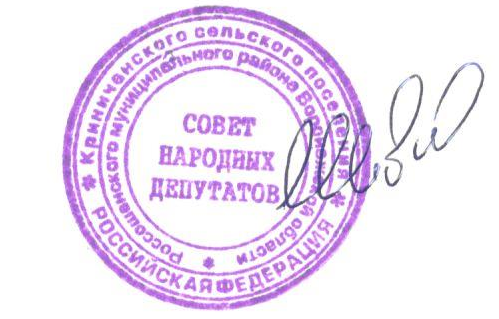 